обучаться по обычной классно-урочной системе.обучающихся, не имеющих возможность посещать учебные занятия в период спортивных соревнований, творческих конкурсов, особых обстоятельств жизни в семье;обучающихся с трудной адаптацией к учебной деятельности, подростков с девиациями в поведении, а также попавших в трудную жизненную ситуацию.обучающихся, не ликвидировавших в установленные сроки академическую задолженность с момента ее образования.1.6. ИУП, в том числе укоренное обучение утверждается приказом директора, оформляется в двух экземплярах, один из которых передается обучающемуся, на экземпляре Учреждения обучающийся и (или) законный представитель, и (или) лицо его заменяющее ставить подпись об ознакомлении с ИУП.1.7. Целесообразность проектирования ИУП, в том числе ускоренного обучения определяется на основании рекомендаций учителей-предметников, медицинских показаний, желания обучающегося и (или) согласия его родителей (законных представителей) и (или) лиц их заменяющих.1.8. Количество обучающихся, перешедших на обучение по ИУП, в том числе ускоренному обучению определяется имеющимися финансовыми средствами.Порядок перевода на обучение по индивидуальному учебному плану, втом числе ускоренному обучению2.1. Перевод на обучение по ИУП, в том числе ускоренному обучению осуществляется по заявлению родителей (законных представителей) обучающегося и (или) лиц их заменяющих или по личному заявлению обучающегося.2.2. Перевод на обучение по индивидуальному учебному плану обучающихся, не ликвидировавших в установленные сроки академической задолженности с момента ее образования, осуществляется по заявлению родителей (законных представителей) обучающегося.2.2. В заявлении должен быть указан срок, на который обучающемуся предоставляется ИУП, а так же могут содержаться пожелания обучающегося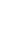 углубленное изучение отдельных дисциплин, сокращение сроков освоения основных образовательных программ и др.).2.3. Заявления о переводе на обучение по ИУП, в том числе ускоренному обучению принимаются в течение учебного года до 15 мая.2.4. Обучение по ИУП, в том числе ускоренному обучению начинается, как правило, с начала учебного года. Обучение по ИУП на дому по медицинским показаниям осуществляется с момента предъявления медицинской справки.2.5. ИУП, в том числе ускоренного обучения принимается решением педагогического совета Учреждения.2.6. Перевод на обучение по ИУП, в том числе ускоренному обучению оформляется приказом директора общеобразовательного учреждения.2.7. При прохождении обучения, в соответствии с ИУП его продолжительность может быть изменена с учетом особенностей и образовательных потребностей конкретного обучающегося.3.Требования к индивидуальному учебному плану, в том числе ускоренному обучению.3.1. ИУП, за исключением ИУП, предусматривающего ускоренное обучение, может быть предоставлен со 2 класса.3.2. ИУП составляется, как правило, на один учебный год, либо на иной срок, указанный в заявлении обучающегося или его родителей (законных представителей) об обучении по ИУП.3.3. При реализации образовательных программ в соответствии с ИУП, в том числе ускоренного обучения могут использоваться различные образовательные технологии, в том числе дистанционные образовательные технологии, электронное обучение.3.4. Обучение по ИУП может быть организовано в рамках сетевой формы реализации образовательных программ. В реализации образовательных программ с использованием сетевой формы наряду с организациями, осуществляющими образовательную деятельность, также могут участвовать организации культуры, физкультурно-спортивные и иные организации, обладающие ресурсами, необходимыми для осуществления обучения, проведения практических и лабораторных занятий и осуществления иных видов учебной деятельности, предусмотренных соответствующей образовательной программой.3.5.  Реализация	ИУП	при	получении	начальногои	основногообщегообразования сопровождается тьюторской поддержкой.3.6. С целью индивидуализации содержания образовательной программы начального общего образования ИУП начального общего образования предусматривает:3.6.1. Учебные занятия для углубленного изучения отдельных обязательных учебных предметов.3.6.2. Учебные занятия, обеспечивающие различные интересы обучающихся, в том числе этнокультурные.3.6.3. Индивидуализация содержания основной общеобразовательной программы начального общего образования может быть осуществлена за счет внеурочной деятельности.3.6.4. Нормативный срок освоения образовательной программы начального общего образования составляет четыре года. ИУП может предусматривать уменьшение указанного срока за счет ускоренного обучения. Рекомендуемое уменьшение срока освоения образовательной программы начального общего образования составляет не более 1 года.3.6.5. Нормативный срок освоения образовательной программы начального общего образования для детей с ограниченными возможностями здоровья может быть увеличен с учетом особенностей психофизического развития и индивидуальных возможностей детей, в соответствии с рекомендациями психолого-медико-педагогической комиссии.3.7. С целью индивидуализации содержания образовательной программы основного общего образования ИУП может предусматривать:3.7.1. Увеличение учебных часов, отведѐнных на изучение отдельных предметов инвариантной части учебного плана;3.7.2. Введение специально разработанных учебных курсов, обеспечивающих интересы и потребности участников образовательного процесса, в том числе этнокультурные. 3.7.3. Организацию внеурочной деятельности, ориентированную на обеспечение индивидуальных потребностей обучающихся.3.7.4.	Нормативный срок освоения образовательной программы основного общего образования составляет 5 лет. Индивидуальный учебный план может предусматривать уменьшение указанного срока за счет ускоренного обучения. Рекомендуемое уменьшение срока освоения образовательных программ составляет не более 1 года.3.7.5.В учебный план включить обязательные учебные предметы на базовом уровне (инвариантная часть федерального компонента);4.Права и обязанности обучающихся4.1.	В  рамках  ИУП,  в  том  числе  ускоренного  обучения,  обучающийся  имеетправо:4.1.1.	На получение бесплатного общего образования.4.1.2.	Сочетать различные формы обучения.4.1.3. Определять индивидуальный перечень и уровень (базовый, углубленный) освоения отдельных тем и разделов программ учебных дисциплин.4.1.4.	Выбирать оптимальный темп обучения.4.1.5. Получать необходимые консультации по учебным предметам, литературу из учебного фонда образовательного учреждения, пользоваться предметными кабинетами для проведения лабораторных и практических работ.4.1.6. Своевременно получать от администрации Учреждения информацию, необходимую для составления ИУП;4.1.7. Продолжать обучение в общеобразовательном учреждении в порядке, определенном школой и закрепленном в его Уставе.4.1.8.	На	получение	аттестата	об	образовании,	соответствующего	уровняобучения, установленного государственного образца при условии прохождениягосударственной( итоговой) аттестации.4.2.	В рамках ИУП, в том числе ускоренного обучения, обучающийся обязан:4.2.1.	Выполнять Правила внутреннего распорядка;4.2.2. Выполнять индивидуальный учебный план, в том числе посещать предусмотренные индивидуальным учебным планом учебные занятия, лабораторные и практические работы.4.2.3.	Ликвидировать академические задолженности при изменении состава ИУП4.3. Невыполнение индивидуального учебного плана в указанные сроки приравнивается к неосвоению образовательной программы соответствующего уровня.4.4.	Прочие права и обязанности администрации и обучающихся, а также праваобязанности других участников образовательной деятельности регулируются действующим законодательством и локальными актами, принятыми в Учреждении.5.Условия и порядок проектирования индивидуального учебного плана, втом числе и	ускоренного обучения5.1.	Информирование обучающихся и их родителей (законных представителей)возможностях, вариантах и условиях проектирования ИУП, в том числе ускоренного обучения осуществляется классными руководителями и представителями администрации индивидуально, на родительских собраниях,через информационные стенды, сайт школы.5.2. Проектирование ИУП, в том числе ускоренного обучения для обучающегося происходит при условии позитивной оценки педагогическим коллективом, готовности обучающегося к переходу на ИУП, наличия согласия родителей (законных представителей), желания обучающегося перейти на ИУП.5.3.	В проектировании ИУП, в том числе ускоренного обучения и мониторингеего реализации	принимает	участие	социально-психологическая	службасопровожденияобразовательной деятельности	школы: педагог- психолог, социальныйпедагог.5.4. Устанавливается следующий порядок проектирования ИУП, в том числе ускоренного обучения:5.4.1. Родители (законные представители) и (или) лица их заменяющие совместно с обучающимся заполняют бланк заявления на обучение по ИУП, в том числе ускоренному обучению.5.4.2.	В	зависимости	от	основания	для	проектирования	ИУП	к	заявлениюприлагаются соответствующие документы (рекомендации учителей-предметников; медицинские справки установленного образца, официальные приглашения (вызовы) на соревнования и конкурсы, письма директоров учреждений дополнительного образования);5.4.3. Заместитель директора по учебно-воспитательной работе осуществляет экспертизу представленных документов, и совместно с учителями-предметниками и классным руководителем составляет ИУП.5.4.4. Заместитель директора по учебно-воспитательной работе совместно с учителями- предметниками составляют индивидуальное расписание занятий и консультаций обучающегося, которое является частью ИУП.5.4.5. С целью упорядочения учебной нагрузки обучающихся и педагогической нагрузки учителей заместитель директора по учебно-воспитательной работе осуществляет согласование запросов родителей (законных представителей) обучающихся и рекомендаций педагогов.5.4.6. Сроки осуществления перечисленных выше действий и ответственные, а также продолжительность обучения по ИУП определяются в каждом конкретном случае;5.4.7. При реализации обучения по ИУП предусматривается сочетание индивидуальной самостоятельной работы обучающегося с консультациями учителя в определѐнные сроки.5.5. Документация на обучение по ИУП, в том числе ускоренному обучению включает:5.5.1.	Программы по предметам в соответствии с уровнем освоения учебногоматериала и сроком реализации ИУП;5.5.2.	Учебный план;5.5.3.	Индивидуальное расписание учебных занятий и консультаций;5.5.4. Решение педсовета и приказы директора школы: о переводе обучающегося на обучение по ИУП, в том числе ускоренному обучению и об утверждении ИУП.5.6. Заявление для прохождения промежуточной аттестации за курс основного общего образования подается в срок до 1 ноября каждого учебного года. 5.7.  Заявление для прохождения итоговой аттестации за курс основного общегообразования подается не позднее, чем за три месяца до ее начала, при наличии отметок промежуточной аттестации, полученных ранее в другом образовательном учреждении.Кроме того, могут быть представлены документы за период, предшествующий обучению в форме самообразования, семейного образования, в образовательных учреждениях иностранных государств. При отсутствии вышеназванных документов (у иностранных граждан, в случае утраты документов, обучения в форме самообразования, обучения за рубежом) установление уровня освоения общеобразовательных программ осуществляется в порядке, определенном в Учреждении.5.9 Руководителем общеобразовательного учреждения издается приказ, разрешающий прохождение промежуточной и (или) итоговой аттестации.5.10. По окончании прохождения программы, обучающиеся проходят промежуточную аттестацию в соответствии с положением о формах, периодичности и порядке текущего контроля успеваемости и промежуточной аттестации.5.11. Учителя-предметники выставляют отметки и решением педагогического совета учреждения переводят успешно освоивших программы по учебным предметам в следующий класс с тем, чтобы обучающиеся приступили к прохождению программы следующего класса по ускоренному курсу обучения.5.12. В случае невыполнения, не полного прохождения учебных программ (отказ обучающегося, пропуск занятий по болезни и др.), обучающийся по результатам решения педагогического совета продолжает обучение в обычном режиме в данном классе в течение всего учебного года.Структура индивидуального учебного плана6.1.  Временная структура ИУП:6.1.1. ИУП может быть разработан на период изучения темы, учебную четверть, полугодие, учебный год и включает:6.1.1.1. Общий срок выполнения, который может совпадать с выбранным отрезком обучения, но может и отличаться от него, если ИУП предполагает ускоренный или замедленный темп обучения;6.1.1.2. Временной график выполнения учебных модулей по неделям с указанием контрольных точек — сроков представления заданий, контрольных работ, зачетов и т.п.6.2.Содержательная структура ИУП.6.2.1. Проектирование ИУП основано на выборе учебных предметов, определении объема и содержания учебного материала и включает:6.2.1.1.  Предметы учебного плана обязательные для изучения на базовом уровне;6.2.1.2. Предметы учебного плана и отдельные темы, выбранные для изучения на повышенном уровне;6.2.1.3.  Факультативные курсы и/или темы учебных предметов, курсов.6.3.Контролирующая структура ИУП.6.3.1. В эту структуру входят контрольные мероприятия, которые могут быть подразделены следующим образом:6.3.1.1. Учитель готовит систему дифференцированных разно уровневых заданий по предмету; контрольные работы и тестовые задания.6.3.1.2.  Обучающийся обязан выполнить дифференцированные задания по теме,целому курсу; тестовые и творческие задания.6.4. Контроль реализации ИУП ведут заместитель директора по учебно-воспитательной работе, учитель-предметник, классный руководитель, родители (законные представители).6.5. Контроль за своевременным проведением занятий, консультаций, посещением занятий обучающимися, ведением журнала учета обучения по индивидуальному учебному плану, в том числе ускоренному обучению не реже 1 раза в четверть ведет заместитель директора по учебно-воспитательной работе. 6.6. В ходе обучения по ИУП может возникнуть необходимость его корректировки, которая производится учителем-предметником и доводится до сведения заместителя директора по учебной работе и родителей (законных представителей).6.7. Система аттестации обучающегося, занимающегося по ИУП, в том числе по ускоренному обучению включает:6.7.1. промежуточную аттестацию обучающегося, проводимую в формах, определенных ИУП, и в порядке, установленном общеобразовательным учреждением.6.7.2. государственную итоговую аттестацию. По окончании срока выполнения ИУП используются формы государственной (итоговой) аттестации, установленные Федеральным законом «Об образовании в Российской Федерации».или  его  родителей  (законных  представителей)или  его  родителей  (законных  представителей)или  его  родителей  (законных  представителей)и(или)лицихзаменяющихпоиндивидуализациисодержания  образовательнойсодержания  образовательнойсодержания  образовательнойсодержания  образовательнойпрограммы(включение   дополнительных(включение   дополнительныхучебныхпредметов,предметов,курсов,